Manual Assignment – Beta InstructionsHow to test: (note:  recommend testing with email)Ensure the appropriate permissions are assigned to the user updating the APISelect queue to test withEnable queue-level setting via APIGET/api/v2/routing/queues/<queueID>Copy payloadPUT/api/v2/routing/queues/<queueID> (use payload from the previous GET step)Insert a new row: ‘"enableManualAssignment": true,’  (recommend inserting into its own row after ‘skillEvaluationMethod’See sample payload belowCheck queue settings to ensure evaluation method for you intend to test with is either ‘All Skills Matching’ or ‘Best Available Skills’Log in an agent to the test queueMake sure agent have has no skills or proficiencyNote AgentID for laterSend an email into the queue with and skill attached (skills are set in architect flow)If setup correctly, the email should be sitting in queue in a ‘waiting’ stateTo assign the interaction to the agent:Find conversation ID of waiting interactionUse new API:  POST /api/v2/conversations/{conversationId}/assignInsert conversationID into API payload where requestedInsert AgentID into body of payloadSend the requestIf successful – you should receive a ‘202 Accepted’ response from the API and the agent should receive the alert notification to accept or decline the interaction.Phase 1 LimitationsManual assignment will only work to agents in the same queueUtilization will be honored – so once an agent’s utilization is full for a specific media, they will not be eligible to receive an assigned interaction.It’s very unlikely that when they do come available a supervisor would have enough time to manually assign an interaction as assignment would have already picked it up.Manual assignment will ignore all skills, languages, priority, time-in-queue, bullseye ring number, or Preferred Agent Routing scoreAgents must be on-queue and in an Idle, interacting, or communicating state‘Not_responding’ agents will not be eligibleAgents cannot be assigned an interaction if they are already in an alerting state for another interaction.  Agents must have the appropriate permissions to receive assigned media type.Interactions that are declined or not answered by an agent (timeout threshold reached) will return to queue where they may be assigned again until successfully answered.NOTE:  If you update the queue settings after enabling manual assignment – you will need to re-enable the queue via the API before testing again.API Sample:  Conversation > Assign > PUT{  "id": "efcaa1f9-da08-4ed4-a297-99ebca52ede4",  "name": "ChrisBohlin",  "division": {    "id": "b825f73b-b96f-43fe-b9bc-f43c48d9d49b",    "name": "Home",    "selfUri": "/api/v2/authorization/divisions/b825f73b-b96f-43fe-b9bc-f43c48d9d49b"  },  "dateModified": "2020-07-14T19:02:58.741Z",  "modifiedBy": "0cbe4603-7a7d-4b7d-8fc9-e9799d309cf1",  "memberCount": 3,  "mediaSettings": {    "call": {      "alertingTimeoutSeconds": 8,      "serviceLevel": {        "percentage": 0.8,        "durationMs": 20000      }    },    "socialExpression": {      "alertingTimeoutSeconds": 300,      "serviceLevel": {        "percentage": 0.8,        "durationMs": 20000      }    },    "chat": {      "alertingTimeoutSeconds": 30,      "serviceLevel": {        "percentage": 0.8,        "durationMs": 20000      }    },    "callback": {      "alertingTimeoutSeconds": 30,      "serviceLevel": {        "percentage": 0.8,        "durationMs": 20000      }    },    "message": {      "alertingTimeoutSeconds": 30,      "serviceLevel": {        "percentage": 0.8,        "durationMs": 20000      }    },    "videoComm": {      "alertingTimeoutSeconds": 8,      "serviceLevel": {        "percentage": 0.8,        "durationMs": 20000      }    },    "email": {      "alertingTimeoutSeconds": 300,      "serviceLevel": {        "percentage": 0.8,        "durationMs": 86400000      }    }  },  "routingRules": [],  "acwSettings": {    "wrapupPrompt": "MANDATORY_TIMEOUT",    "timeoutMs": 120000  },  "skillEvaluationMethod": "ALL",  "enableManualAssignment": true,  "autoAnswerOnly": true,  "callingPartyName": "",  "callingPartyNumber": "",  "defaultScripts": {},  "selfUri": "/api/v2/routing/queues/efcaa1f9-da08-4ed4-a297-99ebca52ede4"}API Failure Errors:Queue not enabled for manual assignment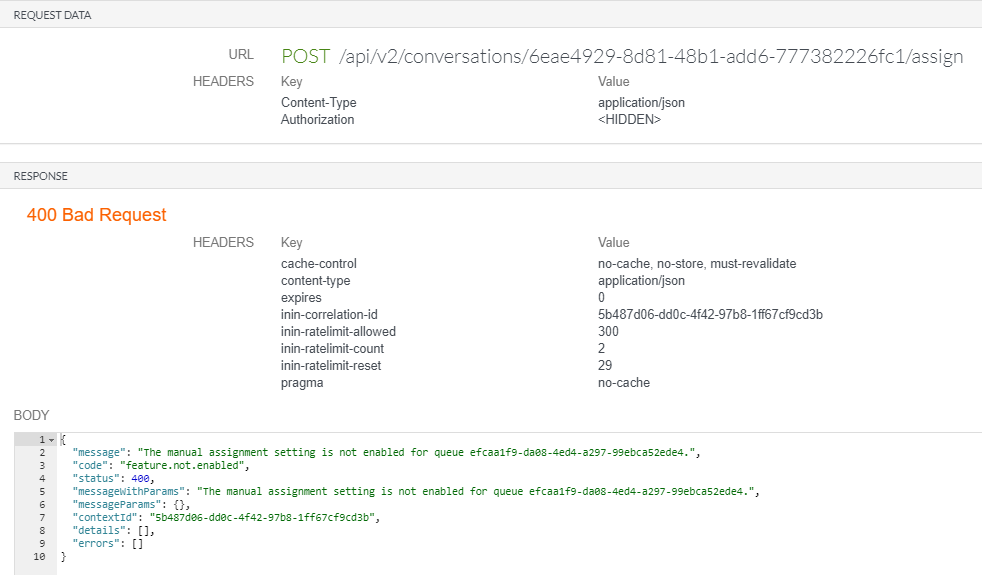 Missing ‘conversation>call>assign’ permission: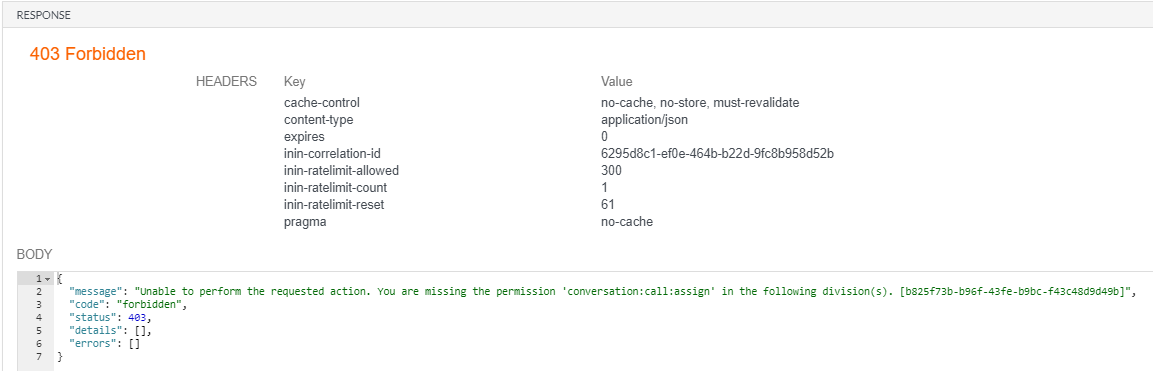 Missing ‘conversation>call>pull’ permission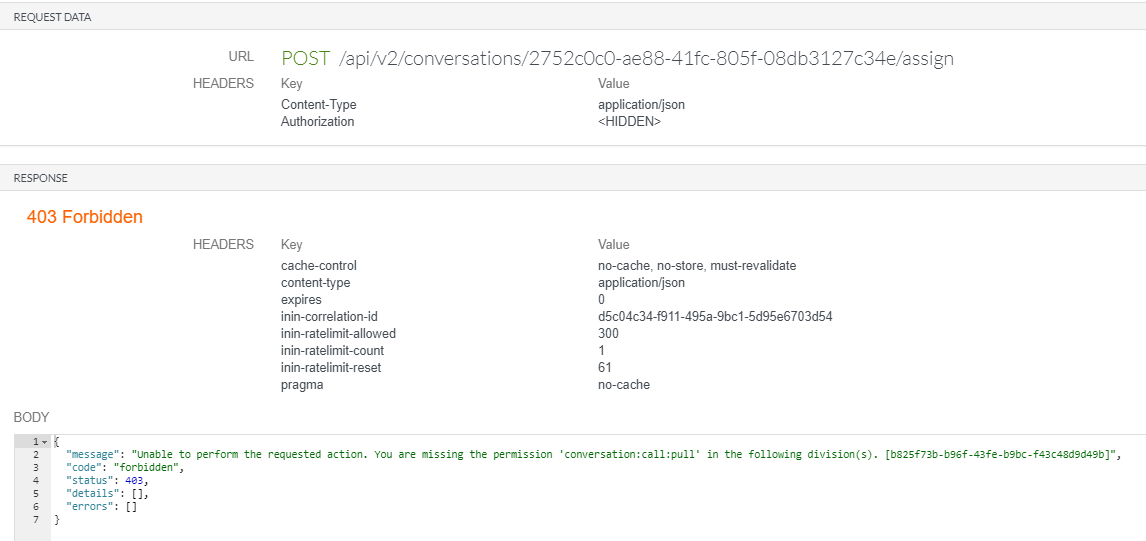 Missing ‘conversation>email>pull’ permission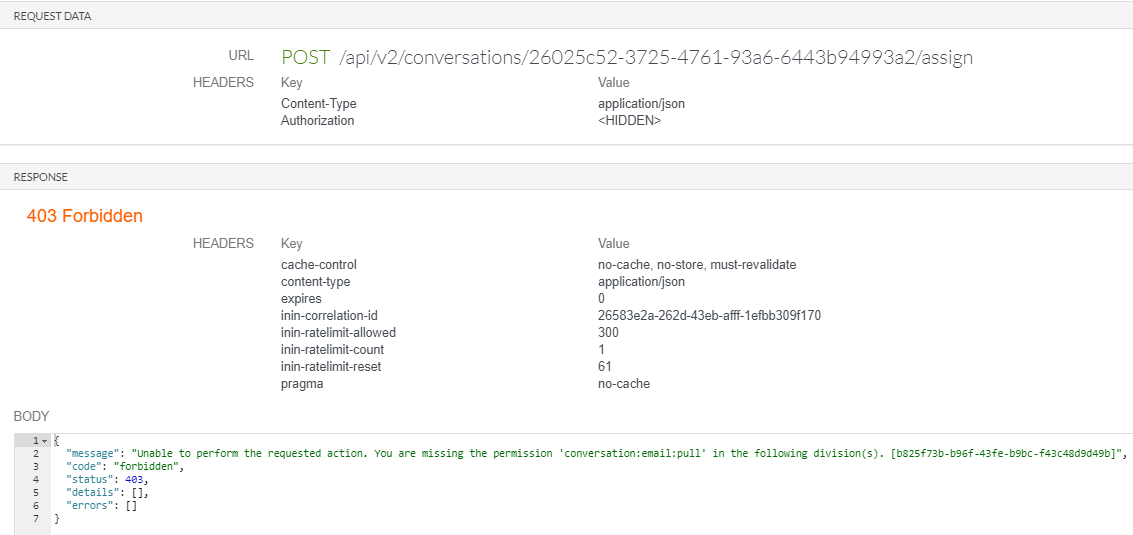 User already alerting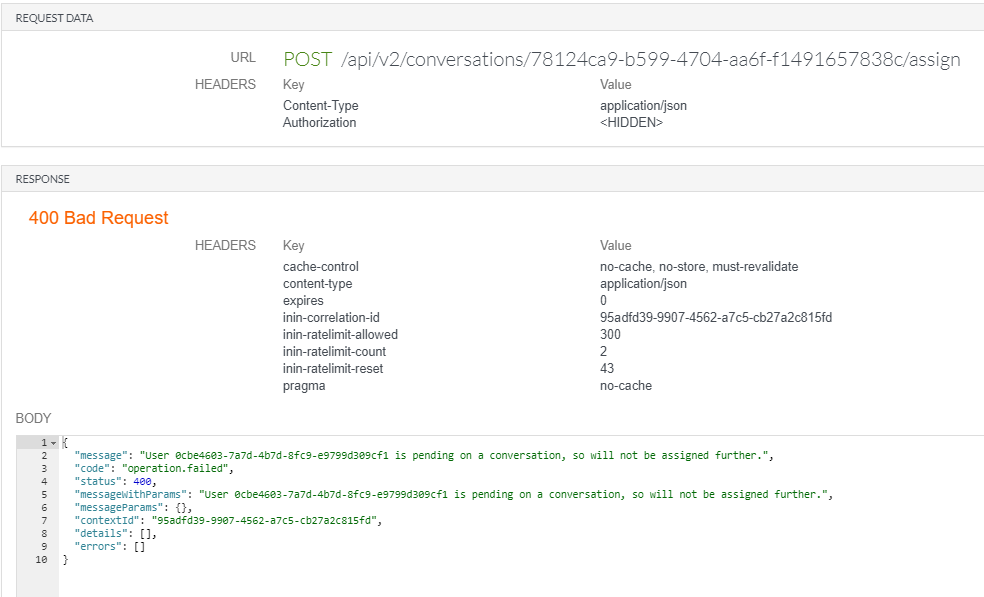 Agent off-queue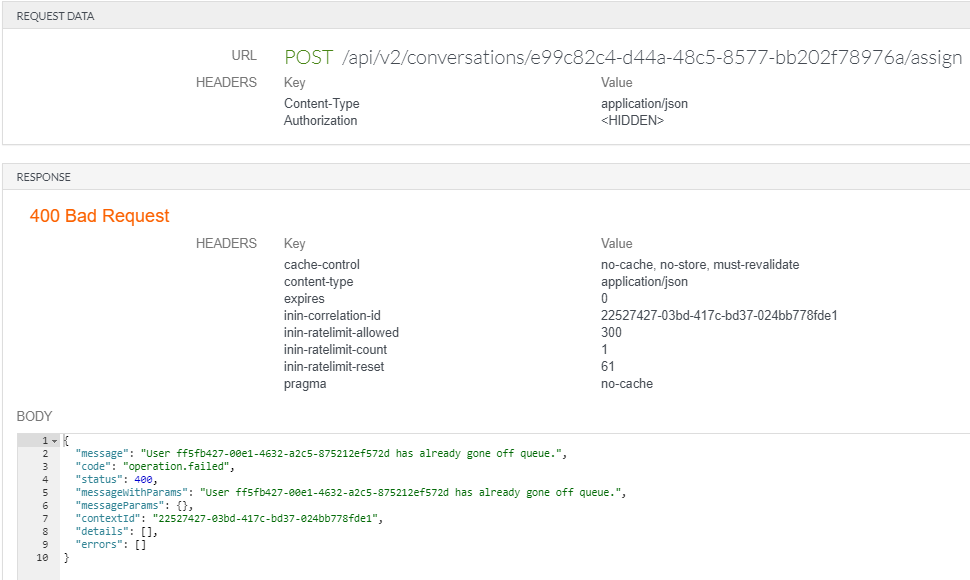 Agent ‘not-responding’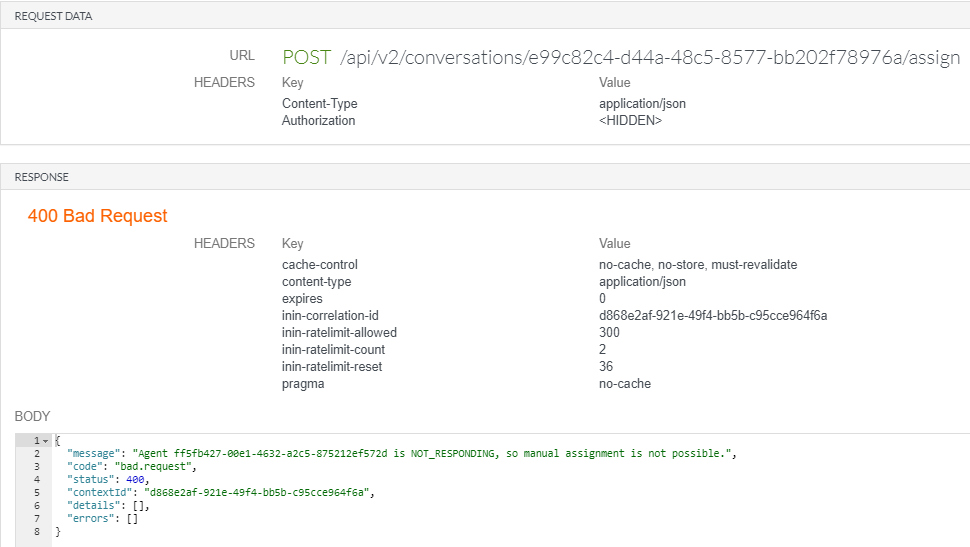 Bad conversationID: 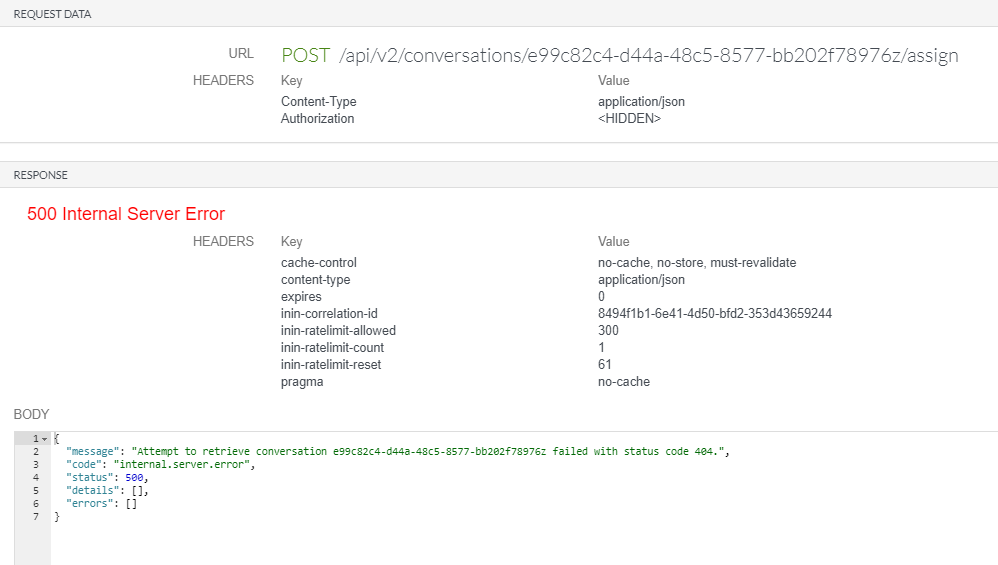 Agent fully utilized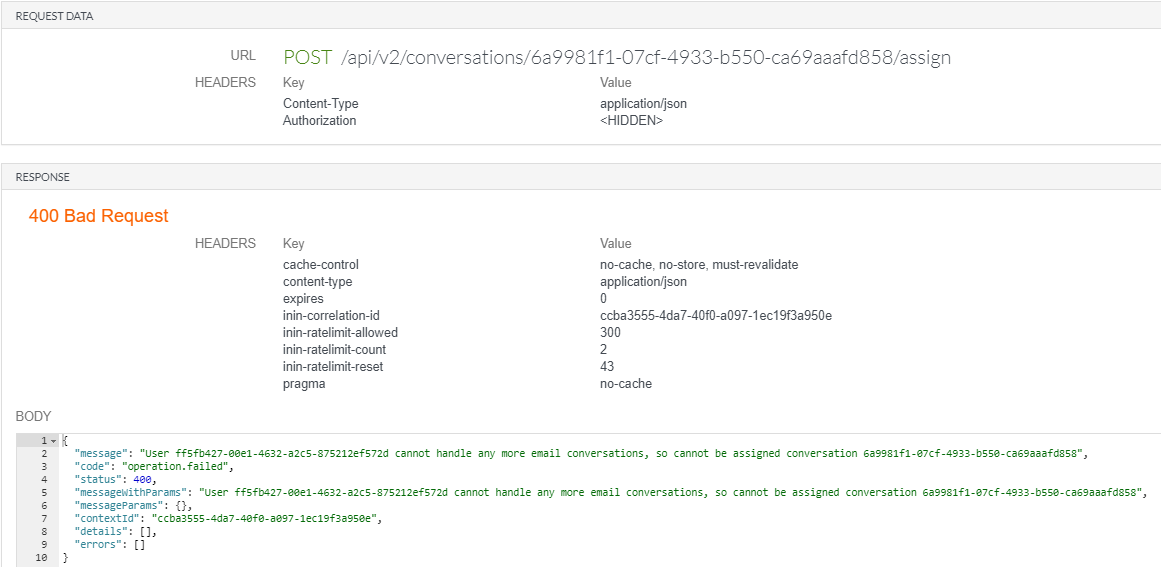 Agent not active on queue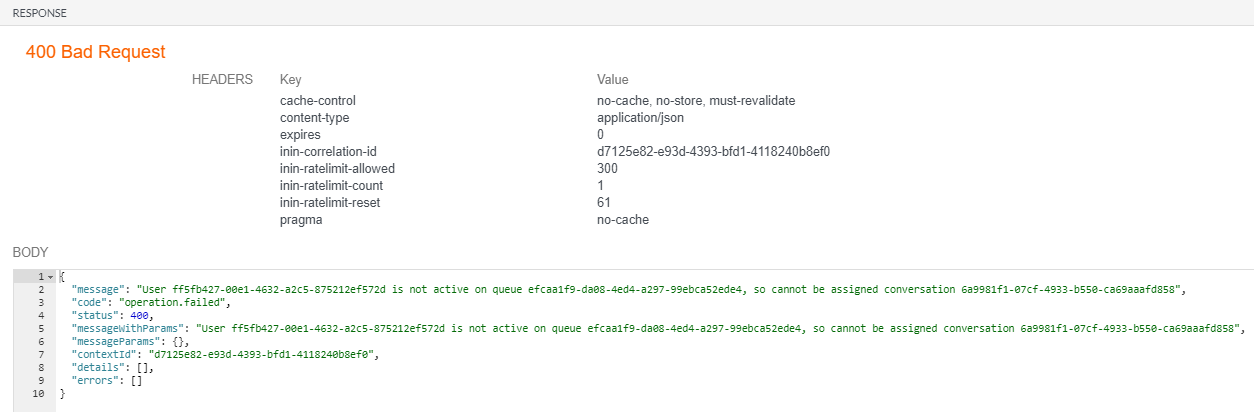 Feature toggle not enabled on org: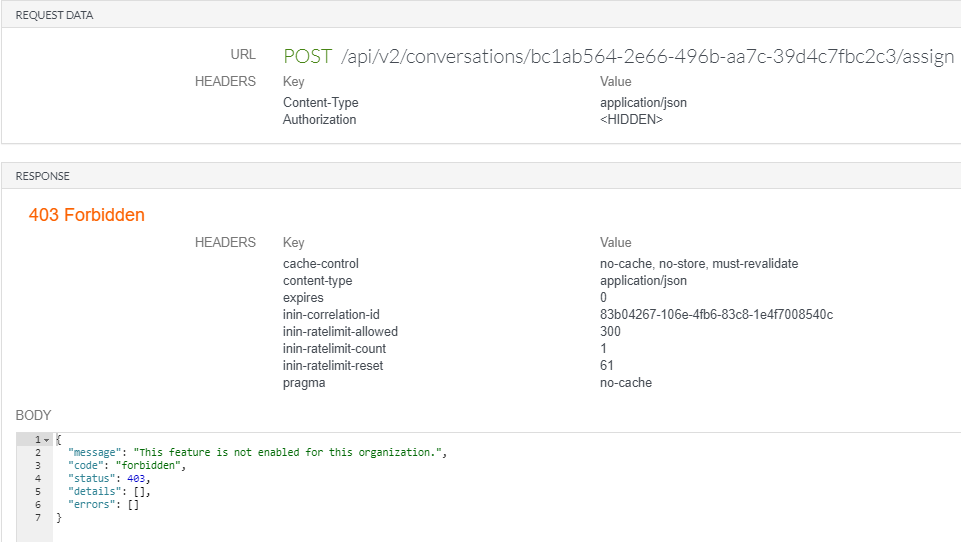 User does not have permissions to accept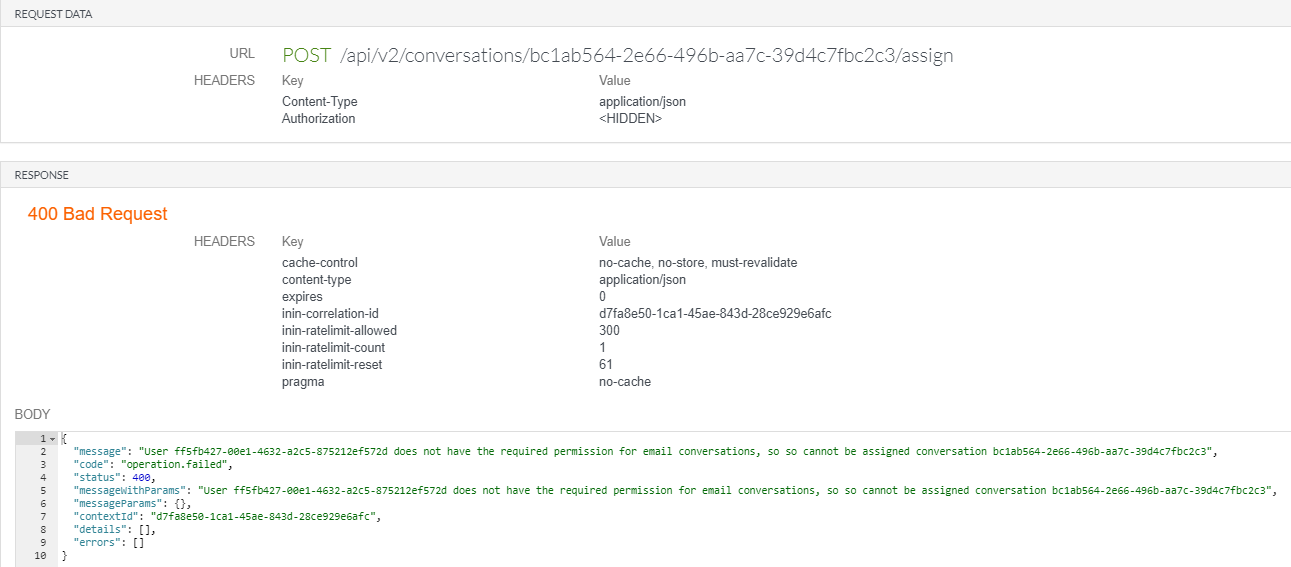 Interaction already alerting another agent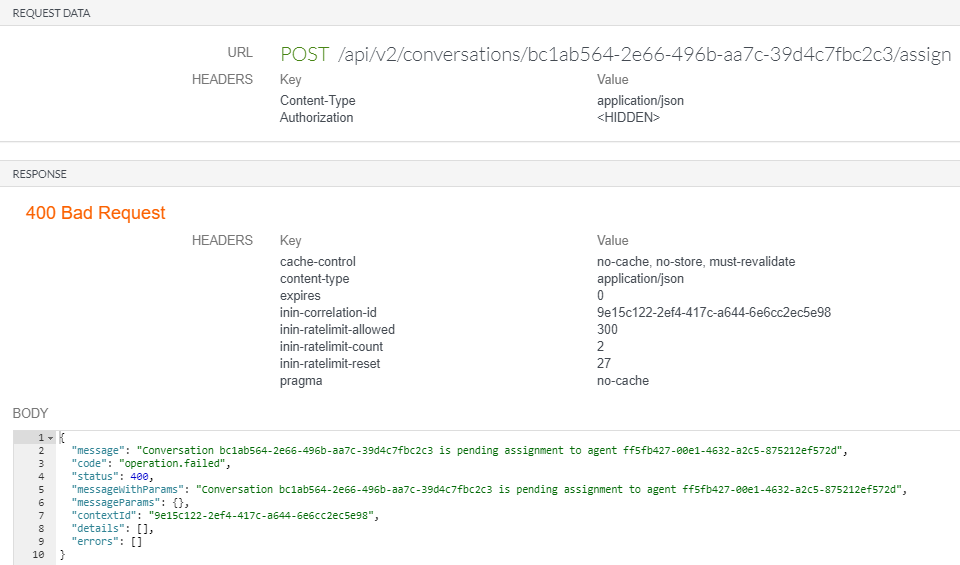 Assign to OthersAssign to SelfView* (existing)Voiceconversation:call:assignconversation:call:pullconversation:call:viewEmailconversation:email:assignconversation:email:pullconversation:email:viewChatconversation:webchat:assignconversation:webchat:pullconversation:webchat:viewMessagingconversation:message:assignconversation:message:pullconversation:message:viewCallbackconversation:callback:assignconversation:callback:pullconversation:callback:view